Edukacinių konkursų „Olympis 2022 - Pavasario sesija“ rezultataiIgnalinos r. Vidiškių gimnazijaLietuvių kalbos konkurso rezultataiAnglų kalbos konkurso rezultataiMatematikos konkurso rezultataiBiologijos konkurso rezultataiInformacinių technologijų konkurso rezultataiIstorijos konkurso rezultataiChemijos konkurso rezultatai1 - „Geriau už“ - kiek procentų Lietuvos mokinių aplenkė dalyvis.Dėkojame mokytojams, organizavusiems mokinių dalyvavimą edukaciniuose konkursuose „Olympis“:#MokinysKlasėLygisRezultatasGeriau už1Laipsnis1.Urtė Lukšytė 11 klasė98%64%I2.Aistis Raketis 22 klasė100%100%I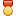 3.Jurgilė Graužlytė 22 klasė98,83%87%I4.Adriana Meškėnaitė 22 klasė97,2%77%I5.Vita Šimkovičiūtė 22 klasė92%-I6.Andrius Bartaška 22 klasė87,87%-II7.Smiltė Stanevičiūtė 22 klasė76,6%-III8.Jorilė Stravinskaitė 33 klasė88,33%-II9.Gabrielė Bukataitė 44 klasė91,88%70%I10.Armanas Petronis 44 klasė90,48%64%I11.Edgaras Dovliaš 44 klasė83,68%-II12.Aivaras Maskoliūnas 66 klasė84,33%-II13.Solveiga Baranauskaitė 1010 klasė90,72%88%I14.Urtė Paluckaitė 1010 klasė78,07%54%III15.Ieva Jasiukianecaitė 1010 klasė66,4%-16.Linas Martinkėnas 1111 klasė94,75%99%I17.Skirmantas Strašinskas 1111 klasė89,75%91%I#MokinysKlasėLygisRezultatasGeriau už1Laipsnis1.Aistis Raketis 22 klasė98,5%69%I2.Adriana Meškėnaitė 22 klasė97,5%60%I3.Andrius Bartaška 22 klasė97%56%I4.Jurgilė Graužlytė 22 klasė78,65%-III5.Armanas Petronis 44 klasė97,5%76%I6.Edgaras Dovliaš 44 klasė94,95%55%I7.Aivaras Maskoliūnas 66 klasė92,75%-I8.Ieva Jasiukianecaitė 1010 klasė96,6%66%I#MokinysKlasėLygisRezultatasGeriau už1Laipsnis1.Augustė Janutėnaitė 11 klasė91,3%68%I2.Jorinta Meškelaitė 11 klasė77,36%-III3.Vita Šimkovičiūtė 22 klasė93,6%78%I4.Aistis Raketis 22 klasė91,4%68%I5.Adriana Meškėnaitė 22 klasė90,4%64%I6.Andrius Bartaška 22 klasė89,87%61%I7.Smiltė Stanevičiūtė 22 klasė68,84%-8.Jurgilė Graužlytė 22 klasė63,87%-9.Jorilė Stravinskaitė 33 klasė94,6%88%I10.Armanas Petronis 44 klasė90,13%82%I11.Gabrielė Bukataitė 44 klasė79,25%58%III12.Edgaras Dovliaš 44 klasė56,29%-#MokinysKlasėLygisRezultatasGeriau už1Laipsnis1.Aistis Raketis 22 klasė96,5%90%I2.Adriana Meškėnaitė 22 klasė92,5%67%I3.Vita Šimkovičiūtė 22 klasė91,83%63%I4.Andrius Bartaška 22 klasė82,67%-II5.Jurgilė Graužlytė 22 klasė77,17%-III6.Jorilė Stravinskaitė 33 klasė91,75%83%I7.Gabrielė Bukataitė 44 klasė92,8%92%I8.Armanas Petronis 44 klasė89,8%83%I9.Solveiga Baranauskaitė 1010 klasė56,93%-10.Ieva Jasiukianecaitė 1010 klasė54,72%-11.Urtė Paluckaitė 1010 klasė53,16%-#MokinysKlasėLygisRezultatasGeriau už1Laipsnis1.Aivaras Maskoliūnas 66 klasė77,3%-III#MokinysKlasėLygisRezultatasGeriau už1Laipsnis1.Solveiga Baranauskaitė 1010 klasė77,4%-III2.Urtė Paluckaitė 1010 klasė75,7%-III#MokinysKlasėLygisRezultatasGeriau už1Laipsnis1.Solveiga Baranauskaitė 1010 klasė57,56%-2.Ieva Jasiukianecaitė 1010 klasė57,08%-Dianai KindurieneiElenai AbeciūnieneiIlonai PakalkieneiJūratei ŠalkauskieneiNeringai Mudėnienei